2021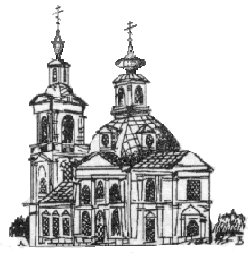 РАСПИСАНИЕ БОГОСЛУЖЕНИЙ ХРАМАКАЗАНСКОЙ ИКОНЫ БОЖИЕЙ МАТЕРИв ПучковоДЕКАБРЬСвт. Филарета Московского 1 ср. – 18.00 – Вечерня. Утреня (полиелей)                     авт.: 40 км - 17.40; м-н «В» - 17.50 2 чт. –   8.40 – Часы. Литургия                                       авт.: 40 км - 8.20; м-н «В» - 8.30ВВЕДЕНИЕ ВО ХРАМ ПРЕСВЯТОЙ БОГОРОДИЦЫ 3 пт. – 17.00 – Всенощное бдение (лития) (поется «Христос раждается, славите!»)                  авт.: 40 км - 16.40; м-н «В» - 16.50 4 сб. –    7.10 – Школьный храм – Часы. Литургия         авт.: 40 км - 6.45; м-н «В» - 6.55           –    9.10 – Часы. Литургия                          авт.: 40 км - 8.20, 8.45; м-н «В» - 8.30, 8.55Неделя 24-я по Пятидесятнице. Глас 7-й. Блгв. кн. Михаила Тверского 4 сб. – 17.00 – Всенощное бдение                                  авт.: 40 км - 16.40; м-н «В» - 16.50 5 вс. –   7.10 – Школьный храм – Часы. Литургия         авт.: 40 км - 6.45; м-н «В» - 6.55               –   9.10 – Часы. Литургия                                 авт.: 40 км - 8.20, 8.45; м-н «В» - 8.30, 8.55Блгв. вел. кн. Александра Невского. Свт. Митрофана Воронежского 5 вс.  – 18.00 – Вечерня. Утреня (полиелей)                    авт.: 40 км - 17.40; м-н «В» - 17.50 6 пн. –   8.40 – Часы. Литургия                                      авт.: 40 км - 8.20; м-н «В» - 8.30Вмц. Екатерины. Вмч. Меркурия. Мч. Меркурия Смоленского 6 пн. – 18.00 – Вечерня. Утреня (полиелей)                     авт.: 40 км - 17.40; м-н «В» - 17.50 7 вт. –   8.40 – Часы. Литургия                                        авт.: 40 км - 8.20; м-н «В» - 8.30Отдание Введения во Храм Пресвятой Богородицы.Сщмчч. Климента Римского, Петра Александрийского 8 ср. –   8.00 – Утреня (славословие). Часы. Литургия   авт.: 40 км - 7.40, м-н «В» - 7.50Иконы Божией Матери «Знамение» 9 чт. – 18.00 – Вечерня. Утреня (полиелей)                     авт.: 40 км - 17.40; м-н «В» - 17.5010 пт. –  8.40 – Часы. Литургия                                       авт.: 40 км - 8.20; м-н «В» - 8.30Неделя 25-я по Пятидесятнице. Глас 8-й. Сщмч. Авива, еп. Некресского11 сб. – 17.00 – Всенощное бдение                                 авт.: 40 км - 16.40; м-н «В» - 16.5012 вс. –   7.10 – Школьный храм – Часы. Литургия        авт.: 40 км - 6.45; м-н «В» - 6.55           –   9.10 – Часы. Литургия                       авт.:   40 км - 8.20, 8.45; м-н «В» - 8.30, 8.55Апостола Андрея Первозванного12 вс. – 18.00 – Всенощное бдение                                 авт.: 40 км - 17.40; м-н «В» - 17.5013 пн. –   8.40 – Часы. Литургия                                         авт.: 40 км - 8.20; м-н «В» - 8.30Прп. Саввы Сторожевского, Звенигородского. Прор. Софонии15 ср. – 18.00 – Вечерня. Утреня (полиелей)                     авт.: 40 км - 17.40; м-н «В» - 17.5016 чт. –   8.40 – Часы. Литургия                                          авт.: 40 км - 8.20; м-н «В» - 8.30Вмц. Варвары и мц. Иулиании.Прп. Иоанна Дамаскина. Свт. Геннадия Новгородского17 пт. –  8.00 – Утреня (славословие). Часы. Литургия   авт.: 40 км - 7.40; м-н «В» - 7.50Прп. Саввы Освященного18 сб. –  7.30 – Утреня (славословие). Часы. Литургия    авт.: 40 км - 7.10; м-н «В» - 7.20Неделя 26-я по Пятидесятнице. Глас 1-й Свт. Николая Мирликийского, чудотворца18 сб. – 17.00 – Всенощное бдение                                  авт.: 40 км - 16.40; м-н «В» - 16.5019 вс. –   7.10 – Школьный храм – Часы. Литургия         авт.: 40 км - 6.45; м-н «В» - 6.55           –   9.10 – Часы. Литургия                         авт.: 40 км - 8.20, 8.45; м-н «В» - 8.30, 8.55Прп. Нила Столобенского. Свт. Амвросия Медиоланского. Прп. Антония Сийского20 пн. –  8.00 – Утреня (славословие). Часы. Литургия      авт.: 40 км - 7.40; м-н «В» - 7.50Св. прав. Анны. Иконы Божией Матери «Нечаянная Радость». Прор. Анны21 вт. – 18.00 – Вечерня. Утреня (полиелей)                      авт.: 40 км - 17.40; м-н «В» - 17.5022 ср. –   8.40 – Часы. Литургия                                        авт.: 40 км - 8.20; м-н «В» - 8.30Свт. Иоасафа Белгородского. Блаженных Иоанна, Стефана и Ангелины Сербских22 ср. – 18.00 – Вечерня. Утреня (полиелей)                     авт.: 40 км - 17.40; м-н «В» - 17.5023 чт. –   8.40 – Часы. Литургия                                           авт.: 40 км - 8.20; м-н «В» - 8.30Свт. Спиридона Тримифунтского. Сщмч. Александра Иерусалимского24 пт. – 18.00 – Вечерня. Утреня (полиелей)                  авт.: 40 км - 17.40; м-н «В» - 17.5025 сб. –   8.40 – Часы. Литургия                                       авт.: 40 км - 8.20; м-н «В» - 8.30Неделя 27 по Пятидесятнице, Святых Праотец. Глас 2-йПрп. Аркадия Новоторжского. Пяточисленных мучеников25 сб. – 17.00 – Всенощное бдение                                  авт.: 40 км - 16.40; м-н «В» - 16.5026 вс. –   7.10 – Школьный храм – Часы. Литургия         авт.: 40 км - 6.45; м-н «В» - 6.55                 –   9.10 – Часы. Литургия                               авт.: 40 км - 8.20, 8.45; м-н «В» - 8.30, 8.55Сщмч. Илариона Верейского. Свт. Стефана Сурожского. Собор Крымских святых28 вт. –   8.00 – Утреня (славословие). Часы. Литургия     авт.: 40 км - 7.40; м-н «В» - 7.50Прор. Даниила и трех отроков: Анании, Азарии и Мисаила30 чт. –   8.00 – Утреня. Часы. Литургия                               авт.: 40 км - 7.40; м-н «В» - 7.50Прав. Симеона Верхотурского. Сщмч. Фаддея Тверского31 пт. –   8.00 – Утреня. Часы. Литургия                         авт.: 40 км - 7.40; м-н «В» - 7.50Мч. Вонифатия. Прп. Илии Муромца, Печерского31 пт. – 17.00 – Вечерня, утреня                                    авт.: 40 км - 16.35; м-н «В» - 16.451 янв. сб. – 8.40 – Часы. Литургия. Новогодний молебен       авт.: 40 км - 8.20; м-н «В» - 8.30Исповедь – в конце вечерних служб;  перед литургией – в 8.35;  перед ранней – в 7.00.Таинство Крещения – по субботам – в 12.00 и воскресеньям – в 13.30Беседа с родителями и крестными – по субботам – в 15.00Маршрут автобуса:   от ул. Центральной, д. 6 — по остановкам улиц Центральной, Солнечной, Октябрьского просп. — «Пятерочка» — котельная у школы №2 — ХРАМ.После служб (включая молебен и панихиду) автобус идет по обратному маршруту. 